Консультация для родителей.Отношения дошкольника со сверстниками           В дошкольном возрасте отношения ребенка с его сверстниками постоянно меняются. Это обусловлено тем, что с каждым годом у ребенка разнятся ценности и приоритеты. Рассмотрим подробнее каждый из этапов.           В возрасте от 3 до 4 лет для ребенка важна игра. Он хочет лишь, чтобы его сверстники присоединились к игре вместе с ним, таким образом, здесь важна лишь эмоциональная поддержка. Кроме того, общение дошкольников, а также их настрой довольно часто ситуативные, то есть, зависят от конкретной ситуации. Поэтому часто можно наблюдать ситуацию, когда только что дети мирно играли друг с другом, а через минуту уже дерутся.          Примерно с четырех лет и до шести отношения ребенка к сверстникам меняется. Здесь уже доминирует распределение ролей в играх и сотрудничество. Например, начиная играть в какую-то игру, малыши уже согласовывают свои действия для того, чтобы добиться хорошего результата. Это уже называется сотрудничеством.Приблизительно с пяти лет у дошкольников начинается переломный момент, с этого возраста они начинают конкурировать между собой. Успехи и популярность сверстников воспринимаются с завистью и злостью, на этом фоне могут появиться такие качества, как хвастовство, ябедничество и т.п. Если с ребенком работать и пресекать это, то через время такие негативные черты характера пройдут.            Где-то в шесть лет психология дошкольника снова меняется: частенько ребенок хочет помочь сверстнику, сопереживает с ним, интересуется его жизнью. Здесь уже идет восприятие друга как личность, а не как конкурента.Конечно, не всегда развитие дошкольников идет по такому возрастному плану, все дети разные и имеют свои особенности. Если ребенок живет не в благополучной семье или с ним не занимаются, нет ничего удивительного в том, что в его характере преобладают такие качества, как заносчивость, обидчивость, повышенная агрессивность или низкая самооценка. С такими детьми очень важно работать, окружать вниманием и заботой.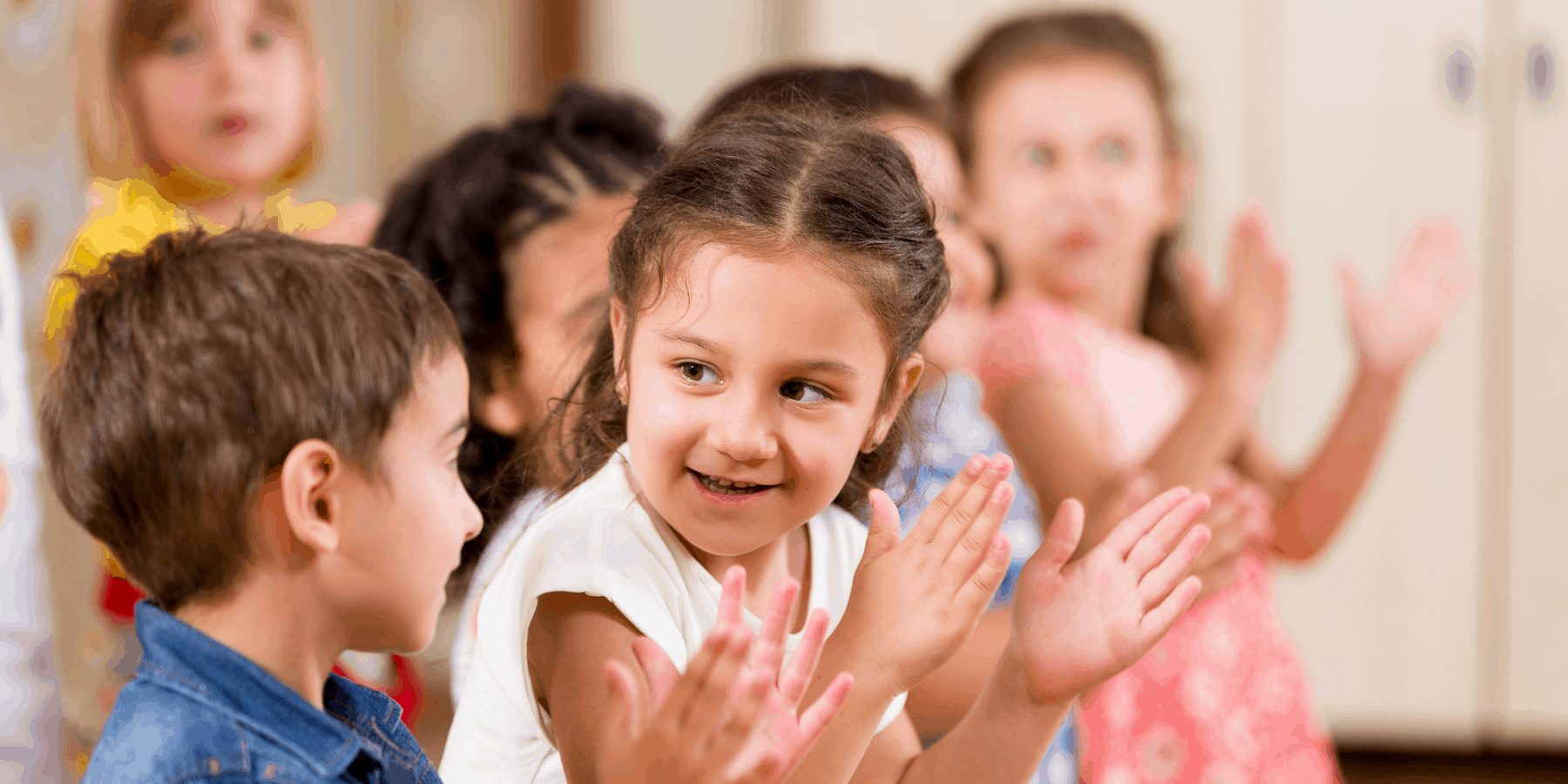 